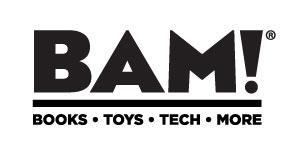 NEWS RELEASE402 Industrial Lane						Contact: Sean VibertBirmingham, AL 35211						Phone: 205-909-3544E-mail: viberts@booksamillion.comMEET ALABAMA FOOTBALL GREATS AT BOOKS-A-MILLION’S AUTHOR SIGNING SERIES EVENTAlabama Athletics and the Fellowship of Christian Athletes will receive a portion of the proceeds from a book that chronicles the 50-year history between the two organizations.Birmingham, Ala., (XXX)—In conjunction with its Wrap Up Something Wonderful holiday event on Saturday, December 13th, Books-A-Million’s Brookwood Village location in Homewood, Ala. will host Wayne Atcheson as part of its Author Signing Series. He will be signing his new book, “Fifty Years of Crimson Tide Faith” from 2-4 p.m. In addition, customers will have the chance to win a $1,000 shopping spree and participate in a story time event at 2 p.m. featuring “The Polar Express” and a “Frozen” sing-a-long at 6 p.m. as part of the Wrap Up Something Wonderful holiday event.    Atcheson is the former sports information director at the University of Alabama who added five pre-Bear Bryant national championships to Alabama’s media guide in the 1980s. He will be joined at the signing by quarterback of the 1973 national championship team Gary Rutledge along with All-Americans Bobby Humphrey and Wesley Britt. Humphrey holds the record for most all-purpose yards in Alabama history. He is also a member of Alabama’s All-Century team and is a nominee for the College Football Hall of Fame."Crimson Tide football has a rich tradition in Alabama. To know that the athletes who fans revere are centered in their faith through the Fellowship of Christian Athletes make the games that much more enjoyable,” said Sherry M. White, Vice President of Merchandising for Books-A-Million. “We are excited to bring our customers these inspiring stories though this book along with some Alabama football greats.”The new book by Atcheson recounts a multitude of inspirational stories from the 50-year history of the University of Alabama’s Fellowship of Christian Athletes chapter. With a foreword written by former Alabama offensive linemen and current St. Louis Ram Barrett Jones, the book features stories about former Alabama Crimson Tide players and coaches. These include Gene Stallings, Jay Barker, Bobby Humphrey, Dabo Swinney, Shaun Alexander, and C.J. Mosley among others.Adding Wayne Atcheson to its extensive list of authors that have participated in the Author Signing Series shows that Books-A-Million is dedicated to getting its customers in front of their favorite authors.   ABOUT BOOKS-A-MILLIONBooks-A-Million, Inc. is one of the nation’s leading book retailers and sells on the Internet at www.booksamillion.com.  The Company presently operates 262 stores in 34 states and the District of Columbia. The Company operates large superstores under the names Books-A-Million (BAM!), Books & Co, 2nd & Charles, and traditional bookstores operating under the names Bookland and Books-A-Million.  Also included in the Company’s retail operation is Yogurt Mountain Holding, LLC, a retailer and franchisor of self-serve frozen yogurt stores with 44 locations.  The Company also develops and manages commercial real estate investments through its subsidiary, Preferred Growth Properties, which presently includes four retail shopping centers.The common stock of Books-A-Million Inc. is traded on the NASDAQ Global Select Market under the symbol BAMM.  For more information, visit the Company’s corporate website at www.booksamillioninc.com.Follow Books-A-Million on Twitter (http://twitter.com/booksamillion)###